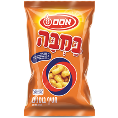 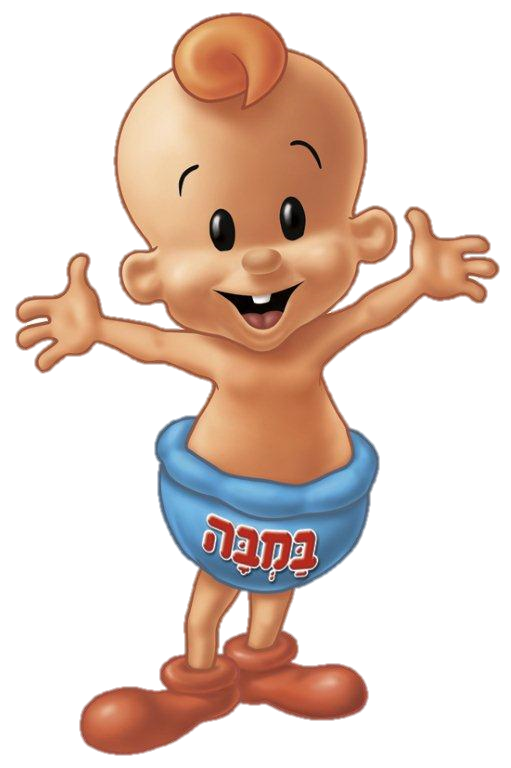 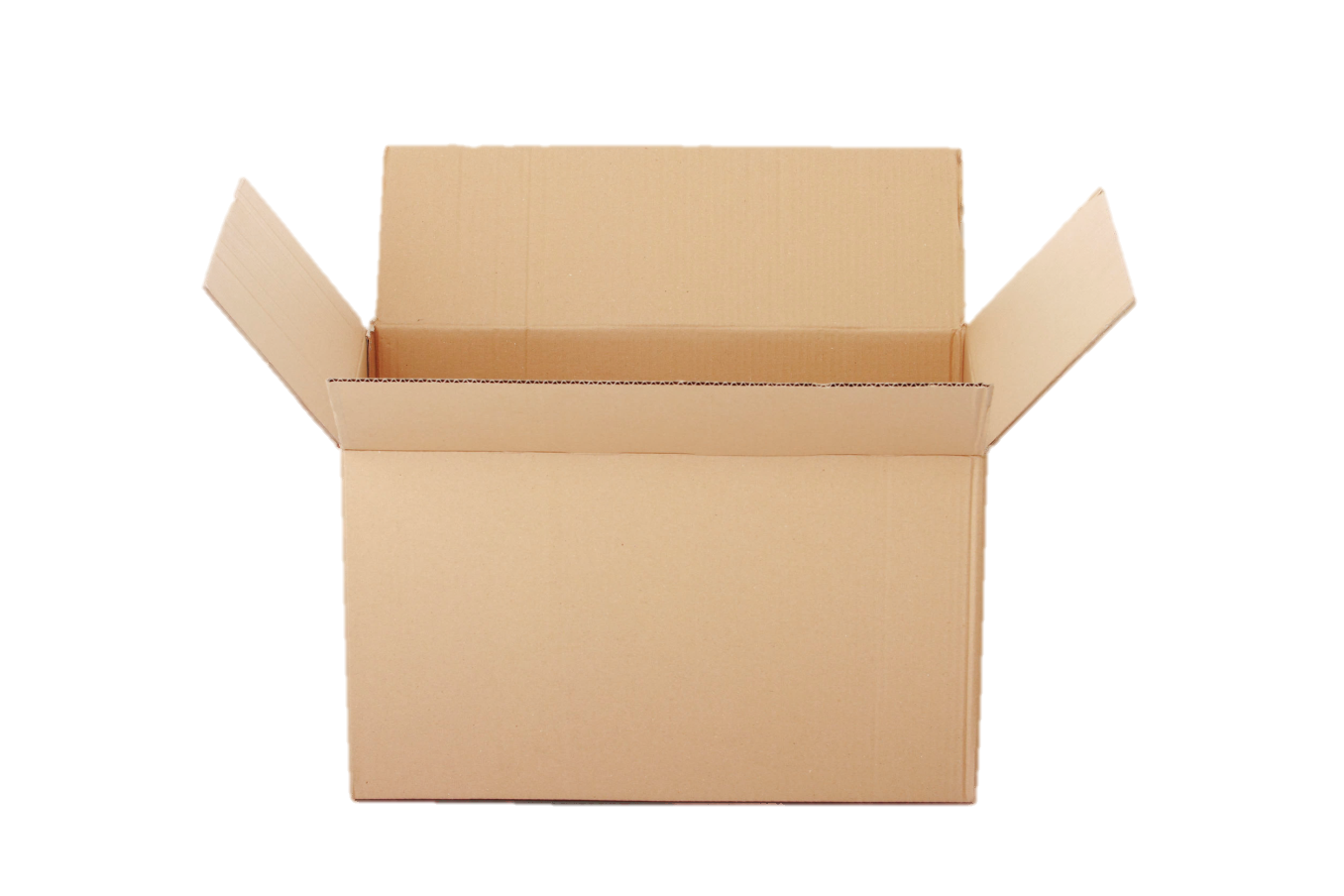 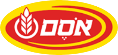 מפעל הבמבה **החדש** בקרית גת הסעות לתפקידי יצור: אשדוד, אשקלון, קרית מלאכי, קרית גת ,ראשל"צ, רמלה, לודשעות משמרות:
בוקר- 06:10 - 15:20; צהריים- 15:15- 23:45 ; לילה-  23:30- 06:20רכז/ת גיוס למפעל הבמבה בקרית גת לתפקיד זמני וחלקי – משרה 2003התפקיד כולל:
ניהול תהליכי גיוס של עובדי אריזה וייצור ודרג ביניים
ניהול הקשר השוטף מול המועמדים ומול מרכז הגיוס של אסם
ראיונות פרונטאלים של מועמדים 
ביצוע שיחות ממליצים
קליטת העובד ומעקב על השתלבותו
מעקב ובקרה אחר כמות תקנים פתוחה ודיווח להנהלת המפעל
משימות נוספות לפי צורך מנהלת משאבי אנושדרישות התפקיד:
ניסיון קודם בגיוס עובדי ייצור – חובה 
ידע וניסיון בביצוע ראיונות פרונטאליים 
נכונות למשרה חלקית (3 פעמים בשבוע ימים חלקיים או יומיים מלאים)
משרה זמנית לתקופה של כחצי שנה לערך
העבודה במפעל לאחר קבלת אישור רפואי על יכולת לעבוד במפעל מזון
העבודה במפעל במבה בקרית גת (נדרשת הגעה עצמאית) עובד/ת משק כללי  למפעל הבמבה בקרית גת  - 1899התפקיד כולל: פינוי פסולת לדחסני מיחזור טיפול ופיזור כביסה נקייה לעובדי המפעלסידור סחורה במדפים במחסן ציוד אספקת  ציודים למחלקות השונות במפעל דרישות התפקיד :רישיון וניסיון עבודה על מלגזה – יתרון נכונות לבצע עבודות כלליות נכונות לעבודה פיזיתשליטה טובה בשפה העברית (קריאה דיבור כתיבה)משרה מלאה (שעות : 6:30-15:30) + נכונות לשעות נוספות הגעה עצמאית למפעל בקרית גתחשמלאי/ת מוסמך/ת למפעל הבמבה – 1744התפקיד כולל:
אחריות מלאה ותחזוקה יעילה בתחום החשמל של מכונות אריזה ויצור 
ביצוע  אחזקת חשמל מתוכננת ולא מתוכננת 
מתן מענה מהיר לצרכי רצפת הייצורדרישות התפקיד:חשמלאי מוסמך (רישיון בתוקף)- חובההנדסאי/ת חשמל- יתרוןשנתיים ניסיון באוטומציה ובקרה ממפעל תעשייתי ידע בקריאת תכניות חשמל ידע טכני והבנה טכנית במערכות מורכבות  ומכונות עבודה ב-2 משמרות משמרת בוקר:    6:00 -15:00 משמרת ערב: (125%)    15:00- 23:45 +שעות נוספות  +שישי לפי צורך +קריאות לפי צורך נדרשת יכולת הגעה עצמאית למפעלעובד/ת ייצור למפעל הבמבה בחולון – 1549 (5 תקנים)*לעבודה בקווי הייצור והאריזה במפעל 
*מוכנות לעבודה פיזית ובסביבה משתנה
*ידיעת קרוא וכתוב בעברית ברמה טובה
*מוסר עבודה גבוה ואחריות
*נכונות לעבודה במשמרות 
שכר: בוקר 28.5 צהריים 35 לילה 49 + מענק התמדה חד פעמי בסך 1000 שח למתמידים1549עובד/ת ייצור ואריזה5300+ נוספותעובד/ת כללי3 משמרות: בוקר/צהריים/ערב1661מלגזן/ית8-9Kמלגזן/יתמשמרות, מערכות מחשב1899עובד/ת משק5300עובד/ת משקמשרת בוקר 6-151949חשמלאי/ת מוסמך/ת8-9K בסיסחשמלאי/ת מוסמך2 משמרות: בוקר וערב, ניידות2003רכז/ת גיוס זמני/ת וחלקי/ת 35-40ניסיון בגיוס חובהזמינות ל-2.5-3 ימים